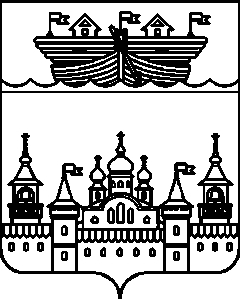 АДМИНИСТРАЦИЯ НЕСТИАРСКОГО СЕЛЬСОВЕТАВОСКРЕСЕНСКОГО МУНИЦИПАЛЬНОГО РАЙОНА НИЖЕГОРОДСКОЙ ОБЛАСТИ  ПОСТАНОВЛЕНИЕ6 апреля 2022 года									№18О внесении изменений в постановление администрации Нестиарского сельсовета от 7 декабря 2021 года №66 «Об утверждении перечней главных администраторов доходов и источников финансирования дефицита бюджета Нестиарского сельсовета Воскресенского муниципального района»         В соответствии с п.2 ст.160.1 и ст.218 Бюджетного Кодекса  Российской Федерации, на основании Порядка осуществления органами местного самоуправления и казёнными учреждениями Воскресенского муниципального района Нижегородской области, бюджетных полномочий администраторов доходов бюджета Воскресенского муниципального района и бюджетов поселений утверждённого постановлением администрации Воскресенского муниципального района от 25 декабря 2012 года №1992, администрация Нестиарского сельсовета  Воскресенского муниципального района Нижегородской области постановляет:      1.Внести в постановление администрации Нестиарского сельсовета от 7 декабря 2021 года №66 «Об утверждении перечней главных администраторов доходов и источников финансирования дефицита бюджета Нестиарского сельсовета Воскресенского муниципального района» следующие изменения:      1.1.В Приложение №1 «Об утверждении перечней главных администраторов доходов и источников финансирования дефицита бюджета Нестиарского сельсовета Воскресенского муниципального района» добавить код администраторов доходов:      2.Обнародовать настоящее постановление на информационном стенде администрации  и разместить на официальном сайте администрации Воскресенского муниципального района.     3.Контроль над исполнением настоящего постановления оставляю за собой.     4.Настоящее постановление вступает в силу со дня обнародования. Глава администрации                                 			        В.В.ХомовВедом ство Код бюджетной классификации Российской ФедерацииГлавный администратор доходов01020249999100220150Прочие межбюджетные трансферты, передаваемые бюджетам сельских поселений за счёт средств обласного бюджета